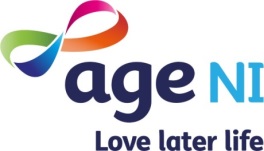 Role DescriptionROLE DESCRIPTIONJob Title:My Life My Way Community NavigatorCurrent Division & Department Name:CharityCurrent Location:Northern Trust areaType of role:Individual ContributorHours of Work:35 hoursContractual Status of Role:Fixed Term Contract – 31 December 2018Job Title of Line Manager:Head of Well Being ServicesJob Titles and number of any direct reports: Age NI Information and support volunteersJob Purpose:To be responsible for the delivery of My Life, My Way Project and to work in co-operation with the Community and Voluntary sector, volunteers, clients and/or carers in providing agreed care options.Main Responsibilities/ Deliverables:To deliver the dementia navigator programTo ensure a confidential and person centred approach to access care options and secure appropriate interventions within or outside the home.To enable older people/carers to avail of appropriate services and activities to support independence and wellbeingTo comply with all the reporting requirements to ensure robust governance of the project including maintenance of accurate records To ensure compliance with internal procedures and appropriate legislation relevant to the roleTo build trusting and supportive relationships with older people / Carers who have care support needsTo work in conjunction  with other teams (internal & external) to develop links and partnerships with both statutory and voluntary agenciesTo recruit, manage and support project volunteersTo hold focus sessions and seminars on best practice.Quantitative Aspects of Role:To meet/exceed agreed casework targets in line with agreed plans effectively.Experience:Experience of working with people with dementiaExperience of assessing and identifying the care needs of older people/carers in a similar environmentProven experience in a supervisory role in a Health and Social care settingProven experience of  working within a  client centred context Experience in service quality assessment and of using an IT recording systemExperience of recruiting, training and managing volunteers.Knowledge:Knowledge of the ageing process including dementia, care needs and related  health issues  Knowledge and understanding of services and community activity for older people provided by statutory, voluntary and community sector Knowledge of the voluntary sector and in particular volunteering and good practice.Skills:Good organisational, planning and time management skillsAble to demonstrate excellent communication skills including the ability to work sensitively in difficult circumstances with empathy, compassion and understanding A professional approach and ability to work independentlyA commitment to team working and collaboration particularly within the network membershipAbility to analyse and provide creative solutions to problems.Qualifications:One of the professional qualifications below [desirable]:a professional social work qualification and registered on the appropriate part of the Northern Ireland Social Care Council (NISCC) register, without condition; ora first level registered nurse on the appropriate part of the Nursing and Midwifery Council register; orallied health professions registered with the Health Professions Council; 				orLevel 5 Diploma in Leadership for Health and Social Care Services (Adults’ Management) Wales & Northern Ireland and registered, or be eligible for registration on appointment, on the appropriate part of the NISCC register, without condition; orNVQ 4 in Health and Social Care (or Management), with relevant experience and registration as above.Additional Circumstances:Post holder will be subject to an enhanced Access NI check.   Please read Access NI Code of PracticeFull driving licence and access to a car for business purposes or access to a form of transport that will meet the travel requirements of the post.Notes: This role description is not intended to be exhaustive in every respect, but rather to clearly define the fundamental purpose, responsibilities and dimensions for the role. Therefore, this role description does not describe any individual role holder. In addition to the contents of this role description, employees are expected to undertake any and all other reasonable and related tasks allocated by line management.Notes: This role description is not intended to be exhaustive in every respect, but rather to clearly define the fundamental purpose, responsibilities and dimensions for the role. Therefore, this role description does not describe any individual role holder. In addition to the contents of this role description, employees are expected to undertake any and all other reasonable and related tasks allocated by line management.